Об утверждении промежуточноголиквидационного балансасовета депутатов Юговскогосельского поселения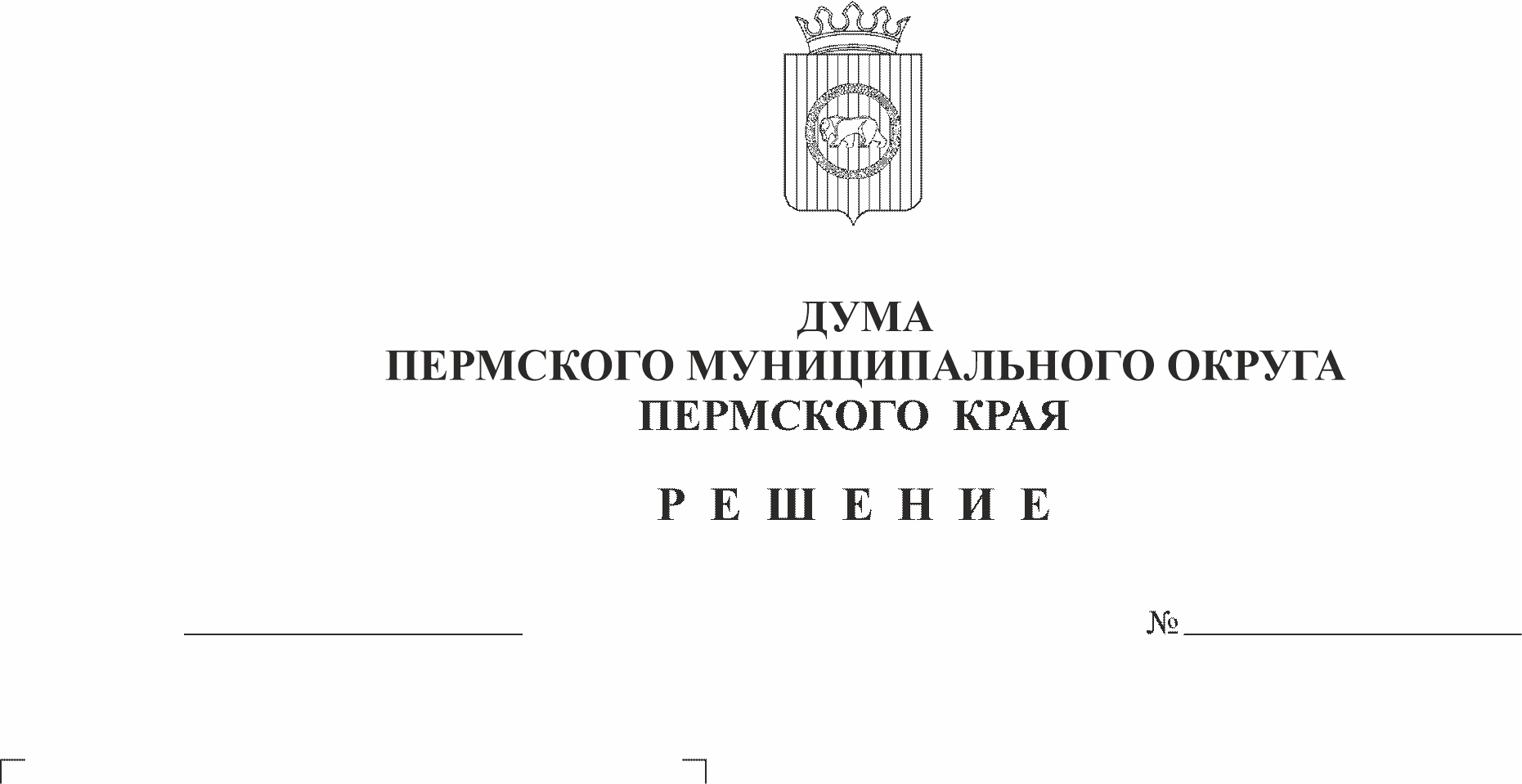 В соответствии с частью 2 статьи 63 Гражданского кодекса Российской Федерации, частью 3 статьи 19 Федерального закона от 12.01.1996 № 7-ФЗ «О некоммерческих организациях», на основании Закона Пермского края от 29.04.2022 № 75-ПК «Об образовании нового муниципального образования Пермский муниципальный округ Пермского края», решения Думы Пермского муниципального округа Пермского края от 29.09.2022 № 15 «О ликвидации представительных органов сельских поселений и Пермского муниципального района как юридических лиц»Дума Пермского муниципального округа Пермского края РЕШАЕТ:1. Утвердить промежуточный ликвидационный баланс Совета депутатов Юговского сельского поселения согласно приложению.2. Опубликовать (обнародовать) настоящее решение в бюллетене муниципального образования «Пермский муниципальный округ».3. Настоящее решение вступает в силу со дня его подписания.Председатель ДумыПермского муниципального округа	Д.В. ГордиенкоУТВЕРЖДЕНрешением ДумыПермского муниципального округаПермского краяот 27.04.2023 № 137-пРАЗДЕЛИТЕЛЬНЫЙ (ЛИКВИДАЦИОННЫЙ) БАЛАНСРАЗДЕЛИТЕЛЬНЫЙ (ЛИКВИДАЦИОННЫЙ) БАЛАНСРАЗДЕЛИТЕЛЬНЫЙ (ЛИКВИДАЦИОННЫЙ) БАЛАНСРАЗДЕЛИТЕЛЬНЫЙ (ЛИКВИДАЦИОННЫЙ) БАЛАНСРАЗДЕЛИТЕЛЬНЫЙ (ЛИКВИДАЦИОННЫЙ) БАЛАНСРАЗДЕЛИТЕЛЬНЫЙ (ЛИКВИДАЦИОННЫЙ) БАЛАНСРАЗДЕЛИТЕЛЬНЫЙ (ЛИКВИДАЦИОННЫЙ) БАЛАНСРАЗДЕЛИТЕЛЬНЫЙ (ЛИКВИДАЦИОННЫЙ) БАЛАНСГЛАВНОГО РАСПОРЯДИТЕЛЯ, РАСПОРЯДИТЕЛЯ, ПОЛУЧАТЕЛЯ БЮДЖЕТНЫХ СРЕДСТВ,ГЛАВНОГО РАСПОРЯДИТЕЛЯ, РАСПОРЯДИТЕЛЯ, ПОЛУЧАТЕЛЯ БЮДЖЕТНЫХ СРЕДСТВ,ГЛАВНОГО РАСПОРЯДИТЕЛЯ, РАСПОРЯДИТЕЛЯ, ПОЛУЧАТЕЛЯ БЮДЖЕТНЫХ СРЕДСТВ,ГЛАВНОГО РАСПОРЯДИТЕЛЯ, РАСПОРЯДИТЕЛЯ, ПОЛУЧАТЕЛЯ БЮДЖЕТНЫХ СРЕДСТВ,ГЛАВНОГО РАСПОРЯДИТЕЛЯ, РАСПОРЯДИТЕЛЯ, ПОЛУЧАТЕЛЯ БЮДЖЕТНЫХ СРЕДСТВ,ГЛАВНОГО РАСПОРЯДИТЕЛЯ, РАСПОРЯДИТЕЛЯ, ПОЛУЧАТЕЛЯ БЮДЖЕТНЫХ СРЕДСТВ,ГЛАВНОГО РАСПОРЯДИТЕЛЯ, РАСПОРЯДИТЕЛЯ, ПОЛУЧАТЕЛЯ БЮДЖЕТНЫХ СРЕДСТВ,ГЛАВНОГО РАСПОРЯДИТЕЛЯ, РАСПОРЯДИТЕЛЯ, ПОЛУЧАТЕЛЯ БЮДЖЕТНЫХ СРЕДСТВ,ГЛАВНОГО АДМИНИСТРАТОРА, АДМИНИСТРАТОРА ИСТОЧНИКОВ ФИНАНСИРОВАНИЯ ДЕФИЦИТА БЮДЖЕТА,ГЛАВНОГО АДМИНИСТРАТОРА, АДМИНИСТРАТОРА ИСТОЧНИКОВ ФИНАНСИРОВАНИЯ ДЕФИЦИТА БЮДЖЕТА,ГЛАВНОГО АДМИНИСТРАТОРА, АДМИНИСТРАТОРА ИСТОЧНИКОВ ФИНАНСИРОВАНИЯ ДЕФИЦИТА БЮДЖЕТА,ГЛАВНОГО АДМИНИСТРАТОРА, АДМИНИСТРАТОРА ИСТОЧНИКОВ ФИНАНСИРОВАНИЯ ДЕФИЦИТА БЮДЖЕТА,ГЛАВНОГО АДМИНИСТРАТОРА, АДМИНИСТРАТОРА ИСТОЧНИКОВ ФИНАНСИРОВАНИЯ ДЕФИЦИТА БЮДЖЕТА,ГЛАВНОГО АДМИНИСТРАТОРА, АДМИНИСТРАТОРА ИСТОЧНИКОВ ФИНАНСИРОВАНИЯ ДЕФИЦИТА БЮДЖЕТА,ГЛАВНОГО АДМИНИСТРАТОРА, АДМИНИСТРАТОРА ИСТОЧНИКОВ ФИНАНСИРОВАНИЯ ДЕФИЦИТА БЮДЖЕТА,ГЛАВНОГО АДМИНИСТРАТОРА, АДМИНИСТРАТОРА ИСТОЧНИКОВ ФИНАНСИРОВАНИЯ ДЕФИЦИТА БЮДЖЕТА,ГЛАВНОГО АДМИНИСТРАТОРА, АДМИНИСТРАТОРА ДОХОДОВ БЮДЖЕТАГЛАВНОГО АДМИНИСТРАТОРА, АДМИНИСТРАТОРА ДОХОДОВ БЮДЖЕТАГЛАВНОГО АДМИНИСТРАТОРА, АДМИНИСТРАТОРА ДОХОДОВ БЮДЖЕТАГЛАВНОГО АДМИНИСТРАТОРА, АДМИНИСТРАТОРА ДОХОДОВ БЮДЖЕТАГЛАВНОГО АДМИНИСТРАТОРА, АДМИНИСТРАТОРА ДОХОДОВ БЮДЖЕТАГЛАВНОГО АДМИНИСТРАТОРА, АДМИНИСТРАТОРА ДОХОДОВ БЮДЖЕТАГЛАВНОГО АДМИНИСТРАТОРА, АДМИНИСТРАТОРА ДОХОДОВ БЮДЖЕТАКОДЫ0503230на «21» февраля 2023 г.Дата21.02.2023Главный распорядитель, распорядитель, получатель бюджетных средств,СОВЕТ ДЕПУТАТОВ ЮГОВСКОГО СЕЛЬСКОГО ПОСЕЛЕНИЯСОВЕТ ДЕПУТАТОВ ЮГОВСКОГО СЕЛЬСКОГО ПОСЕЛЕНИЯСОВЕТ ДЕПУТАТОВ ЮГОВСКОГО СЕЛЬСКОГО ПОСЕЛЕНИЯСОВЕТ ДЕПУТАТОВ ЮГОВСКОГО СЕЛЬСКОГО ПОСЕЛЕНИЯСОВЕТ ДЕПУТАТОВ ЮГОВСКОГО СЕЛЬСКОГО ПОСЕЛЕНИЯОКВЭДглавный администратор, администратор доходов бюджета,СОВЕТ ДЕПУТАТОВ ЮГОВСКОГО СЕЛЬСКОГО ПОСЕЛЕНИЯСОВЕТ ДЕПУТАТОВ ЮГОВСКОГО СЕЛЬСКОГО ПОСЕЛЕНИЯСОВЕТ ДЕПУТАТОВ ЮГОВСКОГО СЕЛЬСКОГО ПОСЕЛЕНИЯСОВЕТ ДЕПУТАТОВ ЮГОВСКОГО СЕЛЬСКОГО ПОСЕЛЕНИЯСОВЕТ ДЕПУТАТОВ ЮГОВСКОГО СЕЛЬСКОГО ПОСЕЛЕНИЯпо ОКПО78885152главный администратор, администратор источниковСОВЕТ ДЕПУТАТОВ ЮГОВСКОГО СЕЛЬСКОГО ПОСЕЛЕНИЯСОВЕТ ДЕПУТАТОВ ЮГОВСКОГО СЕЛЬСКОГО ПОСЕЛЕНИЯСОВЕТ ДЕПУТАТОВ ЮГОВСКОГО СЕЛЬСКОГО ПОСЕЛЕНИЯСОВЕТ ДЕПУТАТОВ ЮГОВСКОГО СЕЛЬСКОГО ПОСЕЛЕНИЯСОВЕТ ДЕПУТАТОВ ЮГОВСКОГО СЕЛЬСКОГО ПОСЕЛЕНИЯИНН5948028165финансирования дефицита бюджетаСОВЕТ ДЕПУТАТОВ ЮГОВСКОГО СЕЛЬСКОГО ПОСЕЛЕНИЯСОВЕТ ДЕПУТАТОВ ЮГОВСКОГО СЕЛЬСКОГО ПОСЕЛЕНИЯСОВЕТ ДЕПУТАТОВ ЮГОВСКОГО СЕЛЬСКОГО ПОСЕЛЕНИЯСОВЕТ ДЕПУТАТОВ ЮГОВСКОГО СЕЛЬСКОГО ПОСЕЛЕНИЯСОВЕТ ДЕПУТАТОВ ЮГОВСКОГО СЕЛЬСКОГО ПОСЕЛЕНИЯГлава по БК523Вид балансапромежуточный ликвидационныйпромежуточный ликвидационныйпромежуточный ликвидационныйпромежуточный ликвидационныйпромежуточный ликвидационный(разделительный, ликвидационный)(разделительный, ликвидационный)(разделительный, ликвидационный)(разделительный, ликвидационный)(разделительный, ликвидационный)Наименование бюджетаБюджет Юговского сельского поселенияБюджет Юговского сельского поселенияБюджет Юговского сельского поселенияБюджет Юговского сельского поселенияБюджет Юговского сельского поселенияпо ОКТМО57646470Периодичность: годоваяЕдиница измерения: руб.Единица измерения: руб.Единица измерения: руб.Единица измерения: руб.Единица измерения: руб.Единица измерения: руб.по ОКЕИ383А К Т И ВКодстрокиНа начало годаНа начало годаНа начало годаНа дату реорганизации (ликвидации)На дату реорганизации (ликвидации)На дату реорганизации (ликвидации)А К Т И ВКодстрокибюджетная деятельностьсредства во временном распоряженииитогобюджетная деятельностьсредства во временном распоряженииитогоА К Т И ВКодстрокибюджетная деятельностьсредства во временном распоряженииитогобюджетная деятельностьсредства во временном распоряженииитого12345678I. Нефинансовые активыОсновные средства (балансовая стоимость, 010100000) *010------Уменьшение стоимости основных средств**, всего*020------из них:амортизация основных средств*021------Основные средства (остаточная стоимость, стр. 010 - стр. 020)030------Нематериальные активы (балансовая стоимость, 010200000)*040------Уменьшение стоимости нематериальных активов**, всего*050------из них:амортизация нематериальных активов*051------Нематериальные активы** (остаточная стоимость, стр. 040 - стр. 050)060------Непроизведенные активы (010300000)** (остаточная стоимость)070------Материальные запасы (010500000) (остаточная стоимость), всего080------из них:внеоборотные081------Форма 0503230 с. 2А К Т И ВКодстрокиНа начало годаНа начало годаНа начало годаНа дату реорганизации (ликвидации)На дату реорганизации (ликвидации)На дату реорганизации (ликвидации)А К Т И ВКодстрокибюджетная деятельностьсредства во временном распоряженииитогобюджетная деятельностьсредства во временном распоряженииитогоА К Т И ВКодстрокибюджетная деятельностьсредства во временном распоряженииитогобюджетная деятельностьсредства во временном распоряженииитого12345678Права пользования активами (011100000)** (остаточная стоимость), всего100------из них:долгосрочные101------Вложения в нефинансовые активы (010600000), всего120------из них:внеоборотные121------Нефинансовые активы в пути (010700000)130------Нефинансовые активы имущества казны (010800000)** (остаточная стоимость)140------Затраты на изготовление готовой продукции, выполнение работ, услуг(010900000)150------Расходы будущих периодов (040150000)160------Итого по разделу I(стр. 030 + стр. 060 + стр. 070 + стр. 080 + стр. 100 + стр. 120 +стр. 130 + стр. 140 + стр. 150 + стр. 160)190------II. Финансовые активыДенежные средства учреждения (020100000), всего200------в том числе:на лицевых счетах учреждения в органе казначейства (020110000)201------в кредитной организации (020120000), всего203------из них:на депозитах (020122000), всего204------из них:долгосрочные205------в иностранной валюте (020127000)206------в кассе учреждения (020130000)207------Финансовые вложения (020400000), всего240------из них:долгосрочные241------Дебиторская задолженность по доходам (020500000, 020900000), всего250------из них:долгосрочная251------Форма 0503230 с. 3А К Т И ВКодстрокиНа начало годаНа начало годаНа начало годаНа дату реорганизации (ликвидации)На дату реорганизации (ликвидации)На дату реорганизации (ликвидации)А К Т И ВКодстрокибюджетная деятельностьсредства во временном распоряженииитогобюджетная деятельностьсредства во временном распоряженииитогоА К Т И ВКодстрокибюджетная деятельностьсредства во временном распоряженииитогобюджетная деятельностьсредства во временном распоряженииитогоДебиторская задолженность по выплатам (020600000, 020800000, 030300000), всего260------из них:долгосрочная261------Расчеты по кредитам, займам (ссудам) (020700000), всего270------из них:долгосрочные271------Прочие расчеты с дебиторами (021000000), всего280------из них:расчеты с финансовым органом по поступлениям в бюджет (021002000)281------расчеты по налоговым вычетам по НДС (021010000)282------Вложения в финансовые активы (021500000)290------Итого по разделу II(стр. 200 + стр. 240 + стр. 250 + стр. 260 + стр. 270 + стр. 280 + стр. 290)340------БАЛАНС (стр. 190 + стр. 340)350------Форма 0503230 с. 4П А С С И ВКодстрокиНа начало годаНа начало годаНа начало годаНа дату реорганизации (ликвидации)На дату реорганизации (ликвидации)На дату реорганизации (ликвидации)П А С С И ВКодстрокибюджетная деятельностьсредства во временном распоряженииитогобюджетная деятельностьсредства во временном распоряженииитогоП А С С И ВКодстрокибюджетная деятельностьсредства во временном распоряженииитогобюджетная деятельностьсредства во временном распоряженииитого12345678III. ОбязательстваРасчеты с кредиторами по долговым обязательствам (030100000), всего400------из них:долгосрочные401------Кредиторская задолженность по выплатам (030200000, 020800000,030402000, 030403000), всего410------из них:долгосрочная411------Расчеты по платежам в бюджеты (030300000)420------Иные расчеты, всего430------в том числе:расчеты по средствам, полученным во временное распоряжение (030401000)431Х--Х--внутриведомственные расчеты (030404000)432-----расчеты с прочими кредиторами (030406000)433-----расчеты по налоговым вычетам по НДС (021010000)434-----расчеты по платежам из бюджета с финансовым органом (030405000)435------Кредиторская задолженность по доходам (020500000, 020900000), всего470------из них:долгосрочная471------Доходы будущих периодов (040140000)510------Резервы предстоящих расходов (040160000)520------Итого по разделу III(стр. 400 + стр. 410 + стр. 420 + стр. 430 + стр. 470 + стр. 510 + стр. 520)550------IV. Финансовый результатФинансовый результат экономического субъекта (040100000), всего570------из них:доходы текущего финансового года (040110000)571------расходы текущего финансового года (040120000)572------финансовый результат прошлых отчетных периодов (040130000)573------БАЛАНС (стр. 550 + стр. 570)700------* Данные по этим строкам в валюту баланса не входят.* Данные по этим строкам в валюту баланса не входят.* Данные по этим строкам в валюту баланса не входят.* Данные по этим строкам в валюту баланса не входят.* Данные по этим строкам в валюту баланса не входят.* Данные по этим строкам в валюту баланса не входят.* Данные по этим строкам в валюту баланса не входят.* Данные по этим строкам в валюту баланса не входят.** Данные по этим строкам приводятся с учетом амортизации и (или) обесценения нефинансовых активов, раскрываемого в Пояснительной записке** Данные по этим строкам приводятся с учетом амортизации и (или) обесценения нефинансовых активов, раскрываемого в Пояснительной записке** Данные по этим строкам приводятся с учетом амортизации и (или) обесценения нефинансовых активов, раскрываемого в Пояснительной записке** Данные по этим строкам приводятся с учетом амортизации и (или) обесценения нефинансовых активов, раскрываемого в Пояснительной записке** Данные по этим строкам приводятся с учетом амортизации и (или) обесценения нефинансовых активов, раскрываемого в Пояснительной записке** Данные по этим строкам приводятся с учетом амортизации и (или) обесценения нефинансовых активов, раскрываемого в Пояснительной записке** Данные по этим строкам приводятся с учетом амортизации и (или) обесценения нефинансовых активов, раскрываемого в Пояснительной записке** Данные по этим строкам приводятся с учетом амортизации и (или) обесценения нефинансовых активов, раскрываемого в Пояснительной запискеСПРАВКАСПРАВКАСПРАВКАСПРАВКАСПРАВКАо наличии имущества и обязательств на забалансовых счетахо наличии имущества и обязательств на забалансовых счетахо наличии имущества и обязательств на забалансовых счетахо наличии имущества и обязательств на забалансовых счетахо наличии имущества и обязательств на забалансовых счетахНомерсчетаНаименованиезабалансового счета,показателяКод стро- киНа начало годаНа конец отчетного периодаНомерсчетаНаименованиезабалансового счета,показателяКод стро- киНа начало годаНа конец отчетного периодаНомерсчетаНаименованиезабалансового счета,показателяКод стро- киНа начало годаНа конец отчетного периода1234501Имущество, полученное в пользование010--02Материальные ценности на хранении020-- по видам материальных ценностей:021--022--023--024--025--026--027--028--029--03Бланки строгой отчетности030--  по видам бланков:021--022--023--024--025--026--027--028--029--04Сомнительная задолженность, всего040--в том числе:041--042--043--044--045--046--047--048--049--05Материальные ценности, оплаченные по централизованному снабжению050--06Задолженность учащихся и студентов за невозвращенные материальные ценности060--07Награды, призы, кубки и ценные подарки, сувениры070--08Путевки неоплаченные080--09Запасные части к транспортным средствам, выданные взамен изношенных090--10Обеспечение исполнения обязательств, всего100--в том числе:задаток101--залог102--банковская гарантия103--поручительство104--иное обеспечение105--11Государственные и муниципальные гарантии, всего110--в том числе:государственные гарантии111--муниципальные гарантии112--12Спецоборудование для выполнения научно-исследовательских работ по договорам с заказчиками120--13Экспериментальные устройства130--14Расчетные документы ожидающие исполнения140--15Расчетные документы, не оплаченные в срок из-за отсутствия средств на счете государственного (муниципального) учреждения150--16Переплаты пенсий и пособий вследствие неправильного применения законодательства о пенсиях и пособиях, счетных ошибок160--17Поступления денежных средств, всего170×-в том числе:-доходы171×-расходы172×-источники финансирования дефицита бюджета173×-18Выбытия денежных средств, всего180×-в том числе:-расходы182×-источники финансирования дефицита бюджета183×-19Невыясненные поступления прошлых лет190--20Задолженность, не востребованная кредиторами, всего200--в том числе:201--202--203--204--205--206--207--208--209--21Основные средства в эксплуатации210--22Материальные ценности, полученные по централизованному снабжению220--23Периодические издания для пользования230--24Нефинансовые активы, переданные в доверительное управление240--25Имущество, переданное в возмездное пользование (аренду)250--26Имущество, переданное в безвозмездное пользование260--27Материальные ценности, выданные в личное пользование работникам (сотрудникам)270--29Представленные субсидии на приобретение жилья280--30Расчеты по исполнению денежных обязательств через третьих лиц290--31Акции по номинальной стоимости300--38Сметная стоимость создания (реконструкции) объекта концессии310--39Доходы от инвестиций на создание и (или) реконструкцию объекта концессии320--40Финансовые активы в управляющих компаниях330--42Бюджетные инвестиции, реализуемые организациями340--45Доходы от инвестиций на создание и (или) реконструкцию объекта концессии350--